РЕШЕНИЕ    О внесении изменений в Решение Совета народных депутатов МО «Шовгеновский район» от 19 февраля 2009года №203 «О Положении о порядке и условиях предоставления муниципальным служащим муниципального образования «Шовгеновский район» ежегодного дополнительного оплачиваемого отпуска за особые условия труда»    В соответствии со статьей 21 Федерального Закона от 02.03.2007года №25-ФЗ «О муниципальной службе в Российской Федерации», статьей 17 закона Республики Адыгея от 08.04.2008года №166 «О муниципальной службе в Республике Адыгея»    Совет народных депутатов муниципального образования  «Шовгеновский район»                                                         РЕШИЛ:    Статья 1.     Внести в Решение Совета народных депутатов МО «Шовгеновский район» от 19 февраля 2009года №203 «О Положении о порядке и условиях предоставления муниципальным служащим муниципального образования «Шовгеновский район» ежегодного дополнительного оплачиваемого отпуска за особые условия труда» следующие изменения:    1) пункт 7 исключить.   Статья 2.  Вступление в силу настоящего Решения    1. Настоящее решение вступает в силу со дня его официального опубликования. Глава муниципального образования «Шовгеновский район»                                                  А. Д. Меретукова. Хакуринохабльот  15 августа  2017г№586                                                                                                    Приложение к решению                                                                                               Совета народных депутатов                                                                                           Муниципального образования                                                                                               «Шовгеновский район»                                                                                            от   «15»  августа  2017г   №586                                                 ПоложениеО порядке и условиях предоставления муниципальным служащим муниципального образования «Шовгеновский район» ежегодного дополнительного оплачиваемого отпуска за особые условия труда(в редакции Решения Совета народных депутатов МО «Шовгеновский район» от  15.08.2017г №586).1. Настоящее Положение определяет  порядок и условия предоставления муниципальным служащим (далее - муниципальные служащие) ежегодного дополнительного оплачиваемого отпуска за особые условия службы.  2.  Ежегодный дополнительный оплачиваемый отпуск за особые условия службы предоставляется муниципальным служащим в соответствии с пунктом 6. Статьи 17 главы 5 Закона РА «О муниципальной службе РА» продолжительностью от 3 до 14 календарных дней.3. Ежегодный дополнительный оплачиваемый отпуск за особые условия службы предоставляется:- муниципальным служащим, замещающим высшие должности муниципальной службы - продолжительностью 14 календарных дней.-  муниципальным служащим, замещающим главные должности муниципальной службы - продолжительностью до 12 календарных дней.-  муниципальным служащим, замещающим ведущие должности муниципальной службы – продолжительностью до 9 календарных дней.-  муниципальным служащим, замещающим старшие должности муниципальной службы – продолжительностью до 7 календарных дней.-  муниципальным служащим, замещающим младшие должности муниципальной службы – продолжительностью до 5 календарных дней. 4. Ежегодный дополнительный оплачиваемый отпуск за особые условия службы предоставляется сверх ежегодного оплачиваемого отпуска. Ежегодный дополнительный оплачиваемый отпуск за особые условия службы суммируется с ежегодным основным оплачиваемым отпуском, а также другими дополнительными оплачиваемыми отпусками муниципального служащего.5. Ежегодный дополнительный оплачиваемый отпуск за особые условия службы предоставляется муниципальному служащему работодателем по письменному заявлению.6. Количество календарных дней ежегодного дополнительного оплачиваемого отпуска за особые условия службы, предоставляемого муниципальному служащему, определяется решением представителя нанимателя  (непосредственным руководителем), который делает соответствующую запись на письменном заявлении работника.7. Признать утратившим силу.8. Оплата ежегодного дополнительного оплачиваемого отпуска за особые условия службы производится в пределах ассигнований, предусмотренных в бюджете муниципального образования «Шовгеновский район» на содержание органов местного самоуправления. РЕСПУБЛИКА АДЫГЕЯСовет народных депутатовМуниципального образования «Шовгеновский район»385440, а. Хакуринохабль, ул. Шовгенова, 9       АДЫГЭ РЕСПУБЛИКМуниципальнэ образованиеу «Шэуджэн район»янароднэ депутатхэм я Совет385440, къ.  Хьакурынэхьабл,ур. Шэуджэным ыцI,9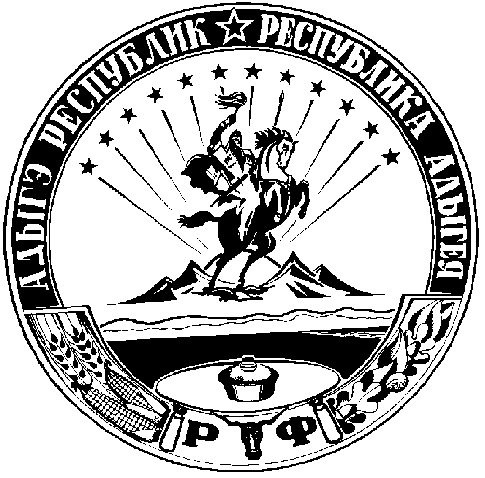 